Приложение 21  к Перечню наименований элементов улично-дорожной сети муниципального образования «Город Березники»д. ШВАРЕВА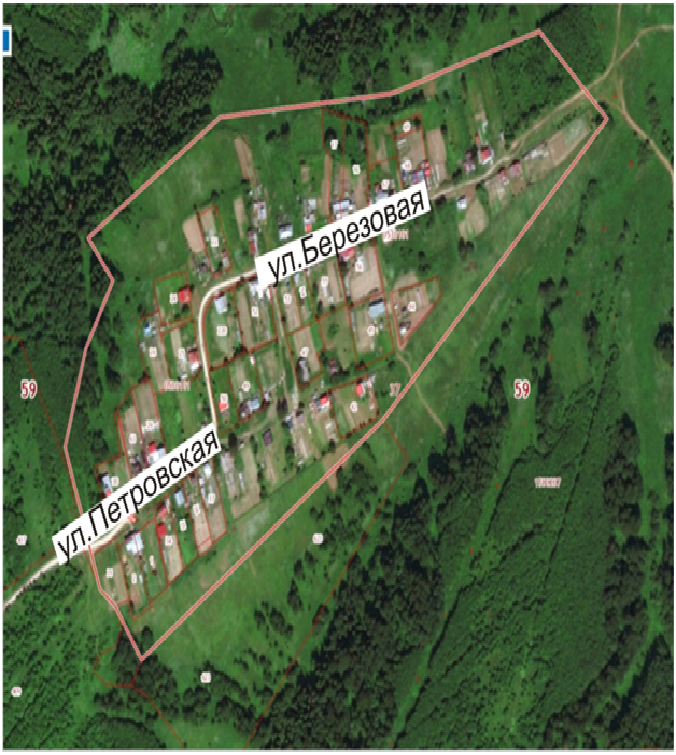 Приложение 22  к Перечню наименований элементов улично-дорожной сети муниципального образования «Город Березники»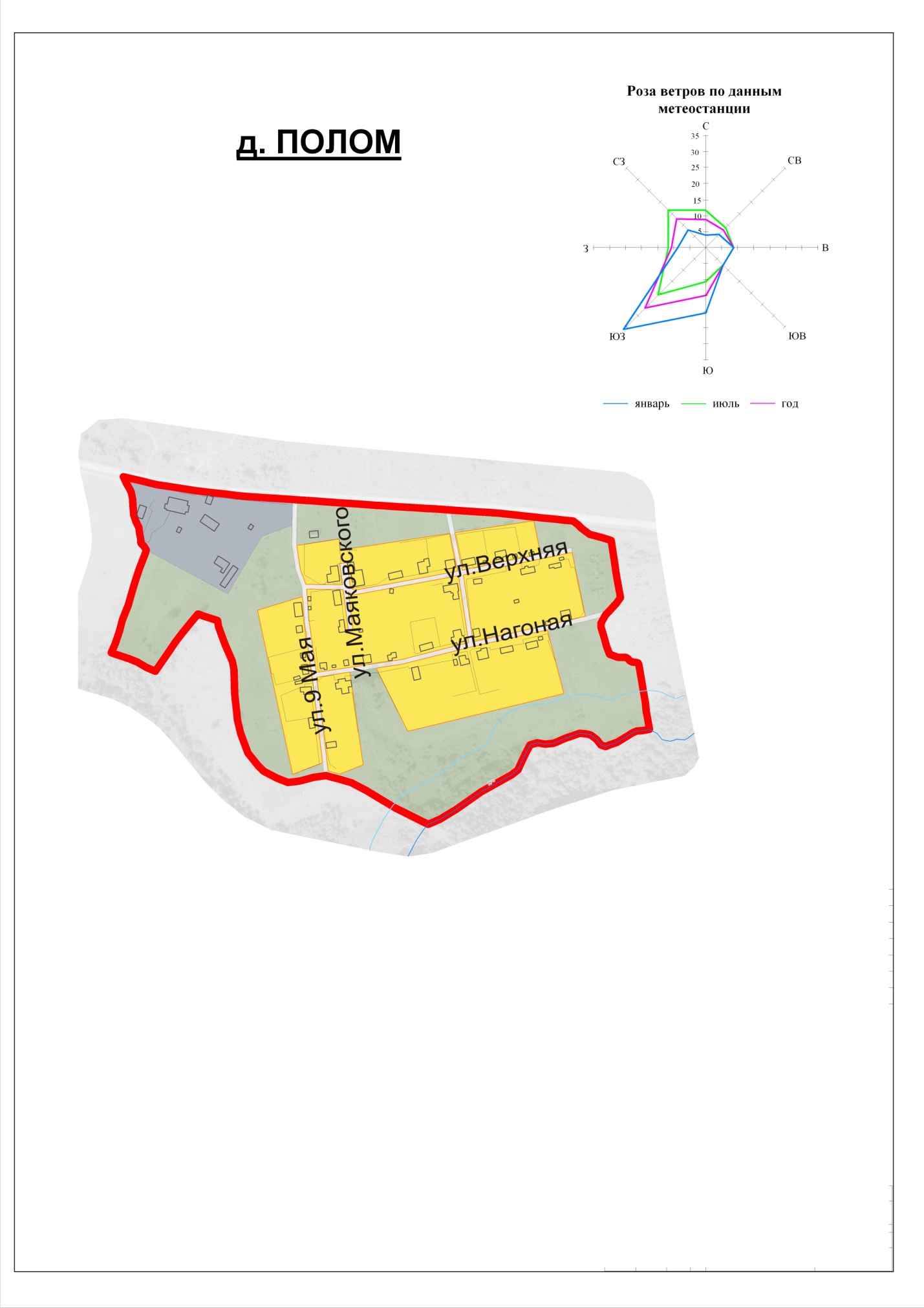 Приложение 23  к Перечню наименований элементов улично-дорожной сети муниципального образования «Город Березники»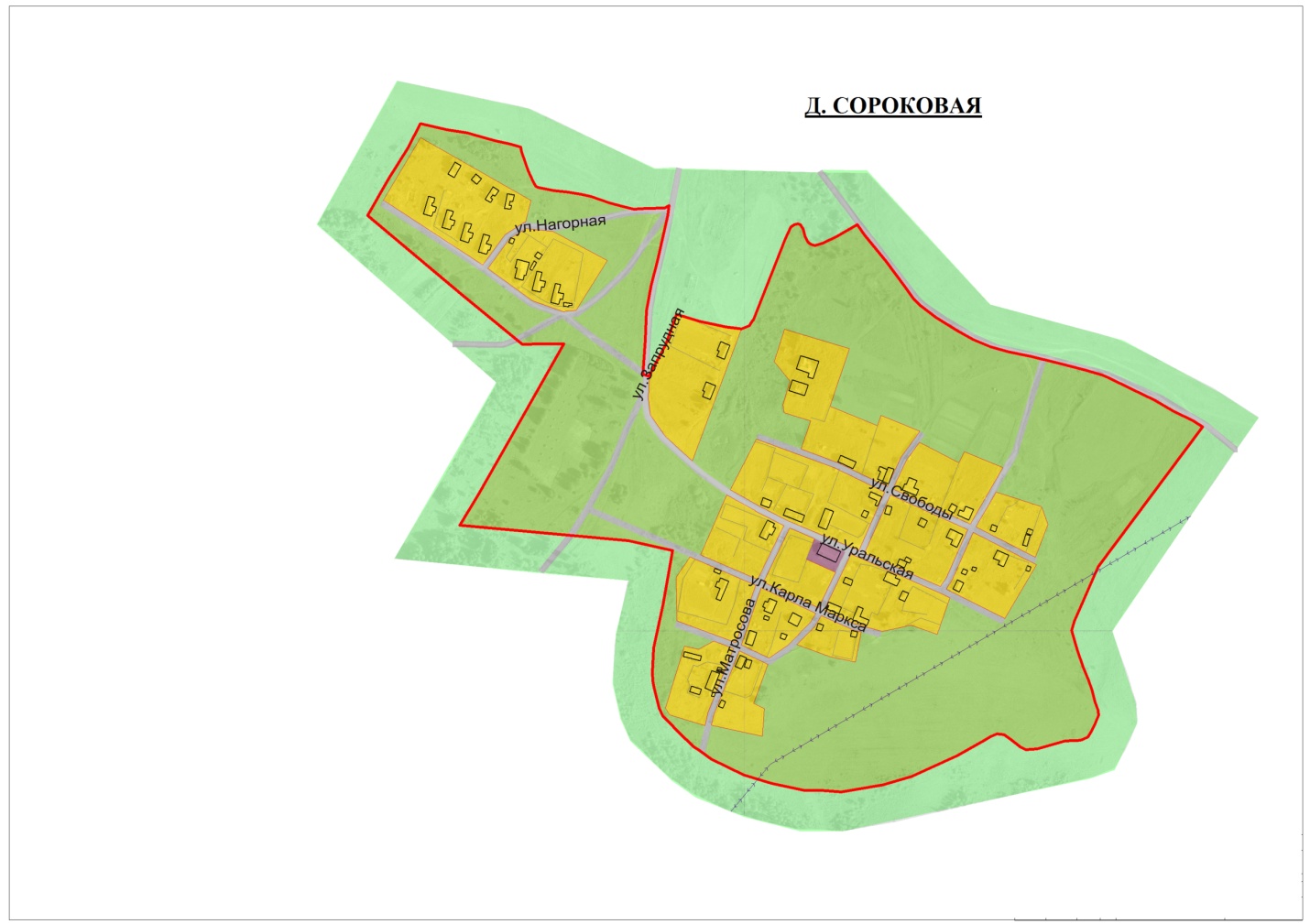 Приложение 24  к Перечню наименований элементов улично-дорожной сети муниципального образования «Город Березники»д. ГУНИНА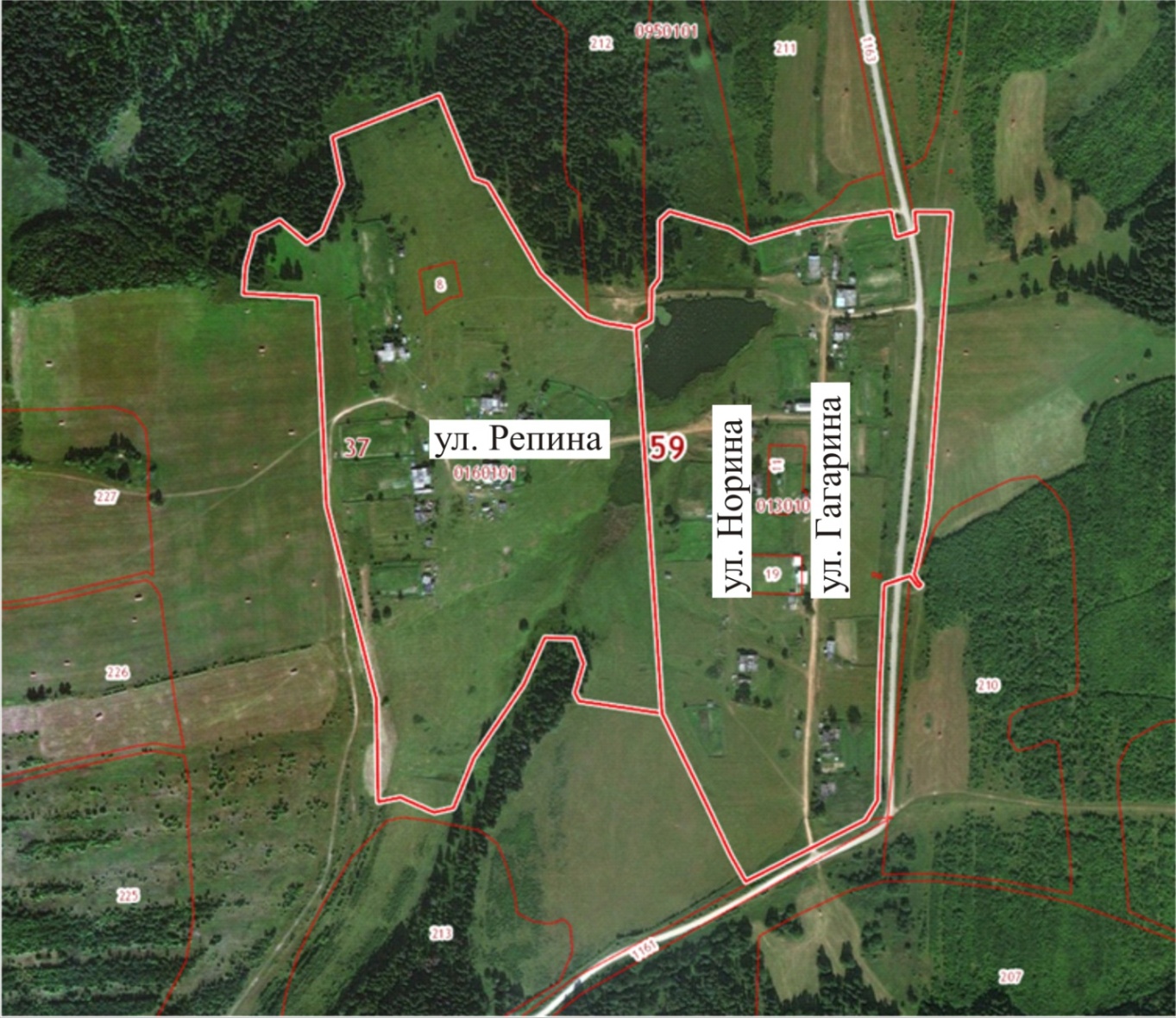 Приложение 25  к Перечню наименований элементов улично-дорожной сети муниципального образования «Город Березники»д. ИГНАШИНА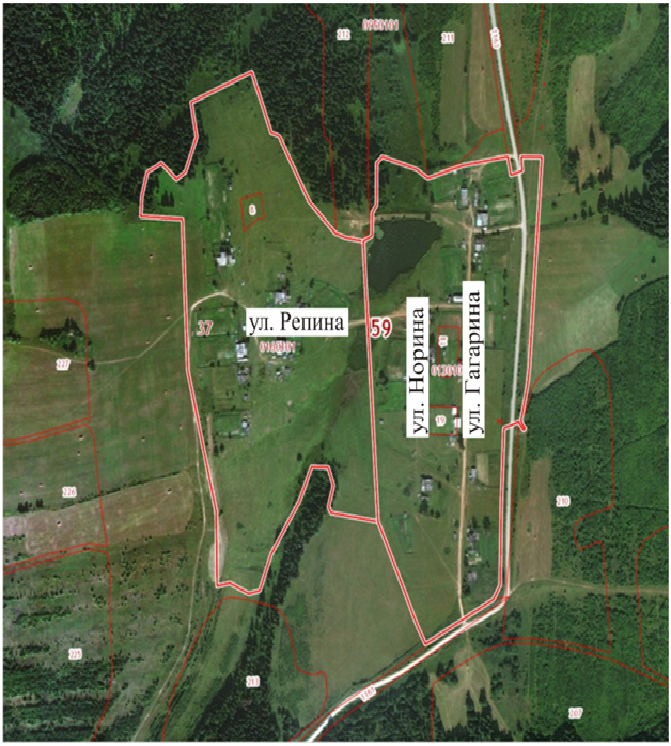 Приложение 26  к Перечню наименований элементов улично-дорожной сети муниципального образования «Город Березники»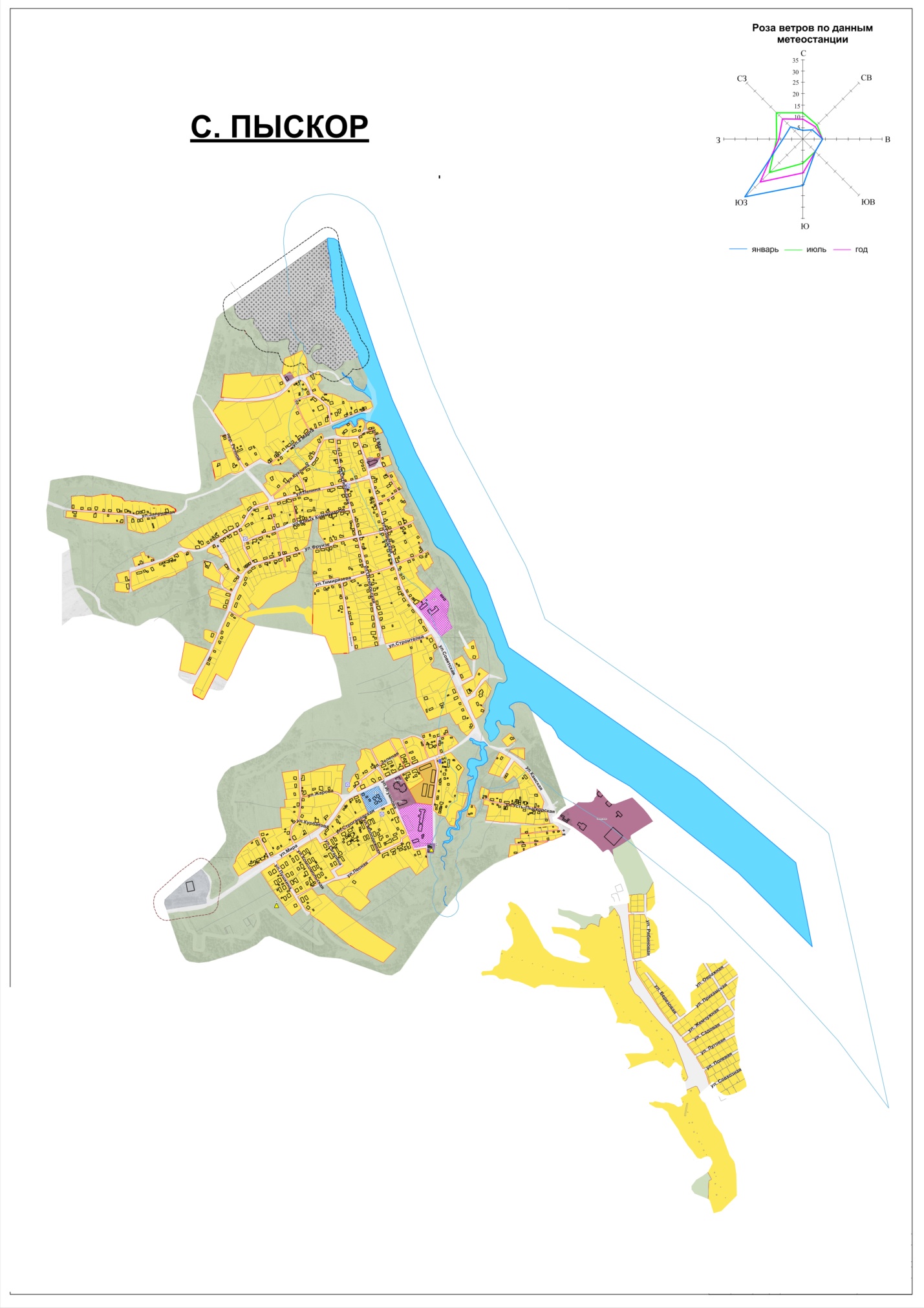 Приложение 27  к Перечню наименований элементов улично-дорожной сети муниципального образования «Город Березники»д. ЗАГИЖГА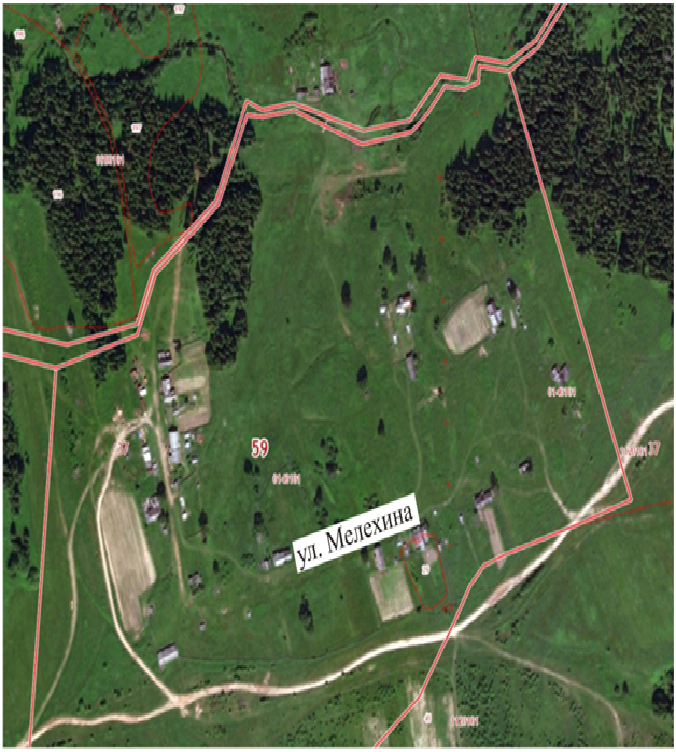 Приложение 28  к Перечню наименований элементов улично-дорожной сети муниципального образования «Город Березники»д. ЗЫРЯНА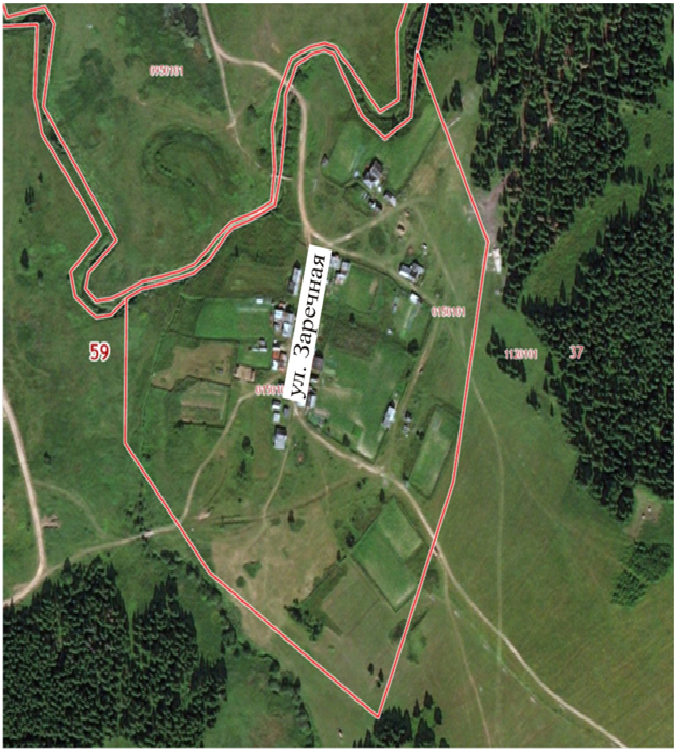 Приложение 29  к Перечню наименований элементов улично-дорожной сети муниципального образования «Город Березники»д. КОКУЙ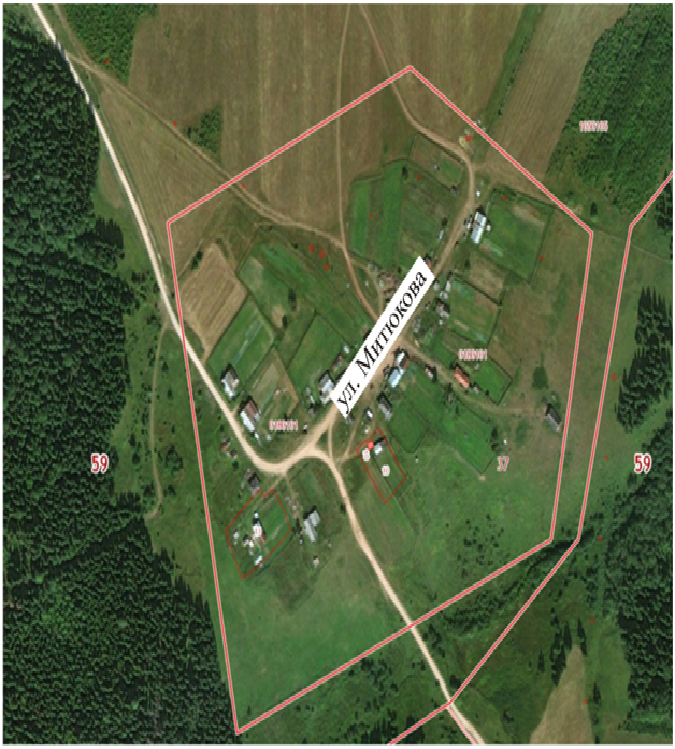 Приложение 30  к Перечню наименований элементов улично-дорожной сети муниципального образования «Город Березники»д. КОМИНО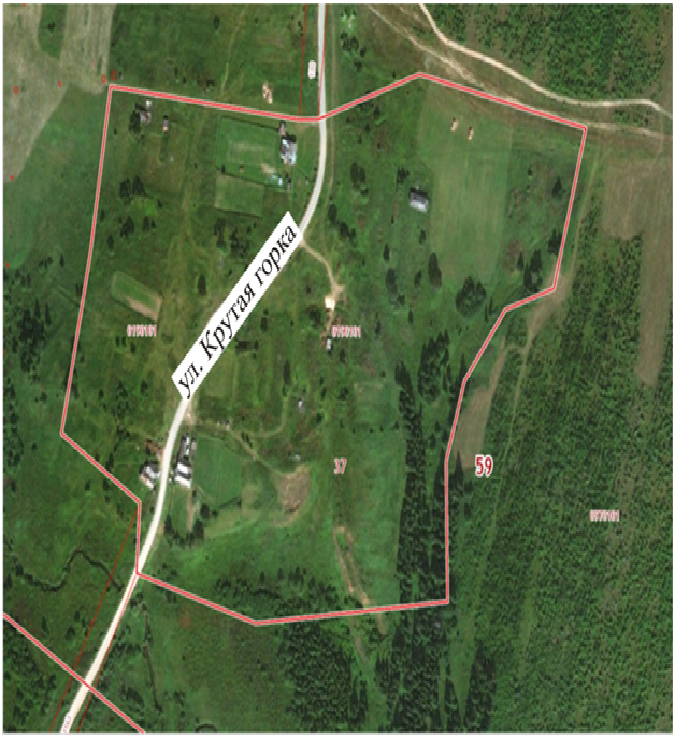 Приложение 31  к Перечню наименований элементов улично-дорожной сети муниципального образования «Город Березники»д. ЛЕВИНО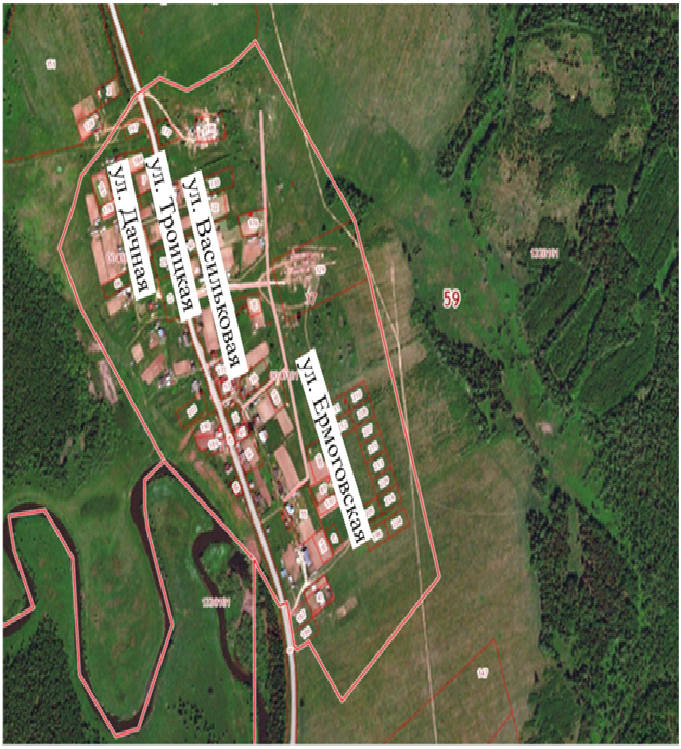 Приложение 32  к Перечню наименований элементов улично-дорожной сети муниципального образования «Город Березники»д. РЕЛКА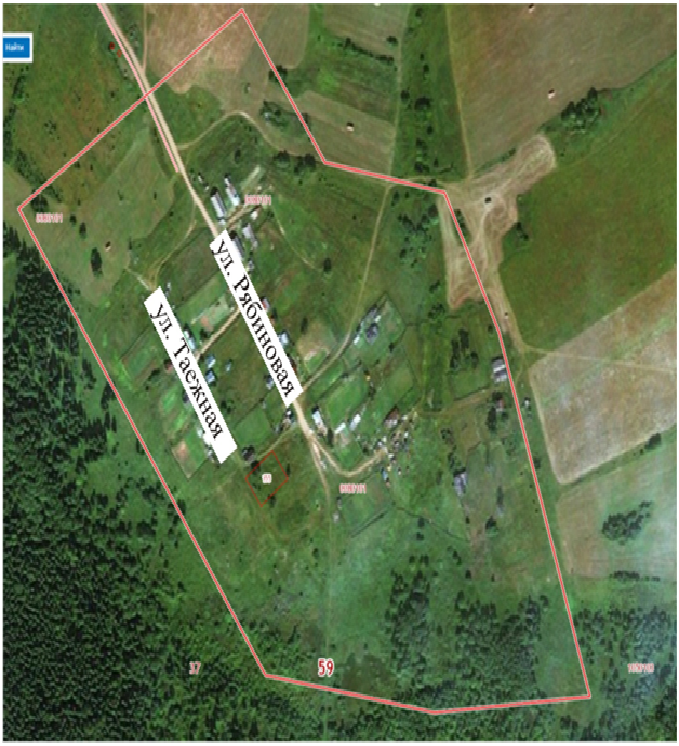 Приложение 33  к Перечню наименований элементов улично-дорожной сети муниципального образования «Город Березники»д. СГОРКИ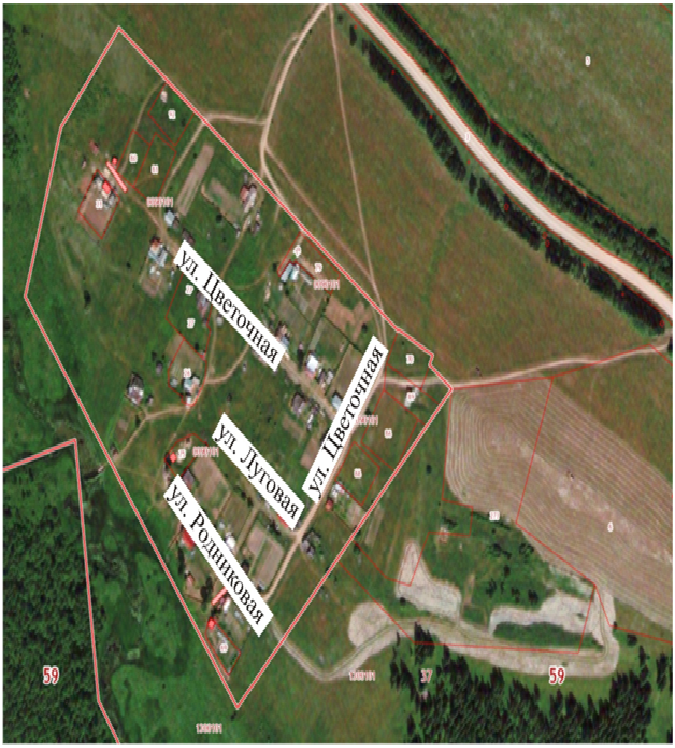 Приложение 34  к Перечню наименований элементов улично-дорожной сети муниципального образования «Город Березники»д. ТРЕЗУБЫ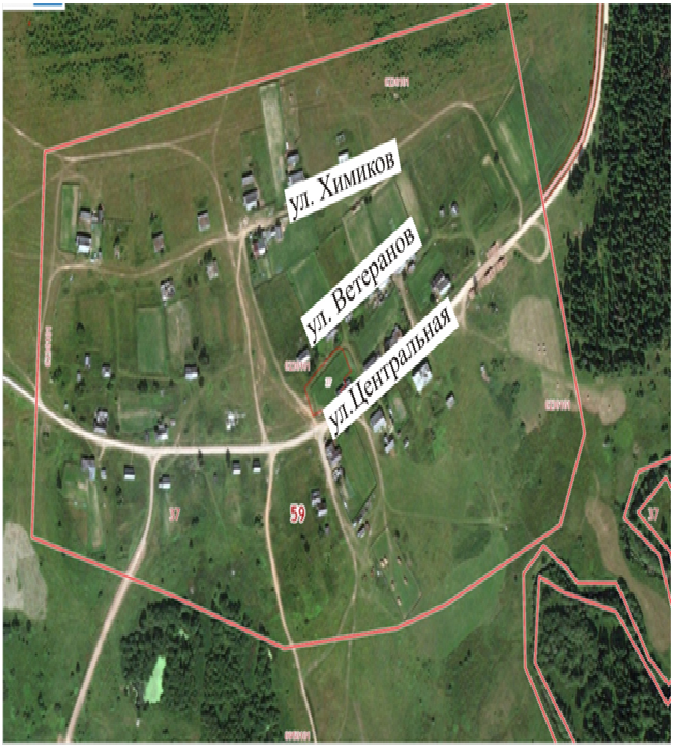 Приложение 35  к Перечню наименований элементов улично-дорожной сети муниципального образования «Город Березники»д. ШИШКИНО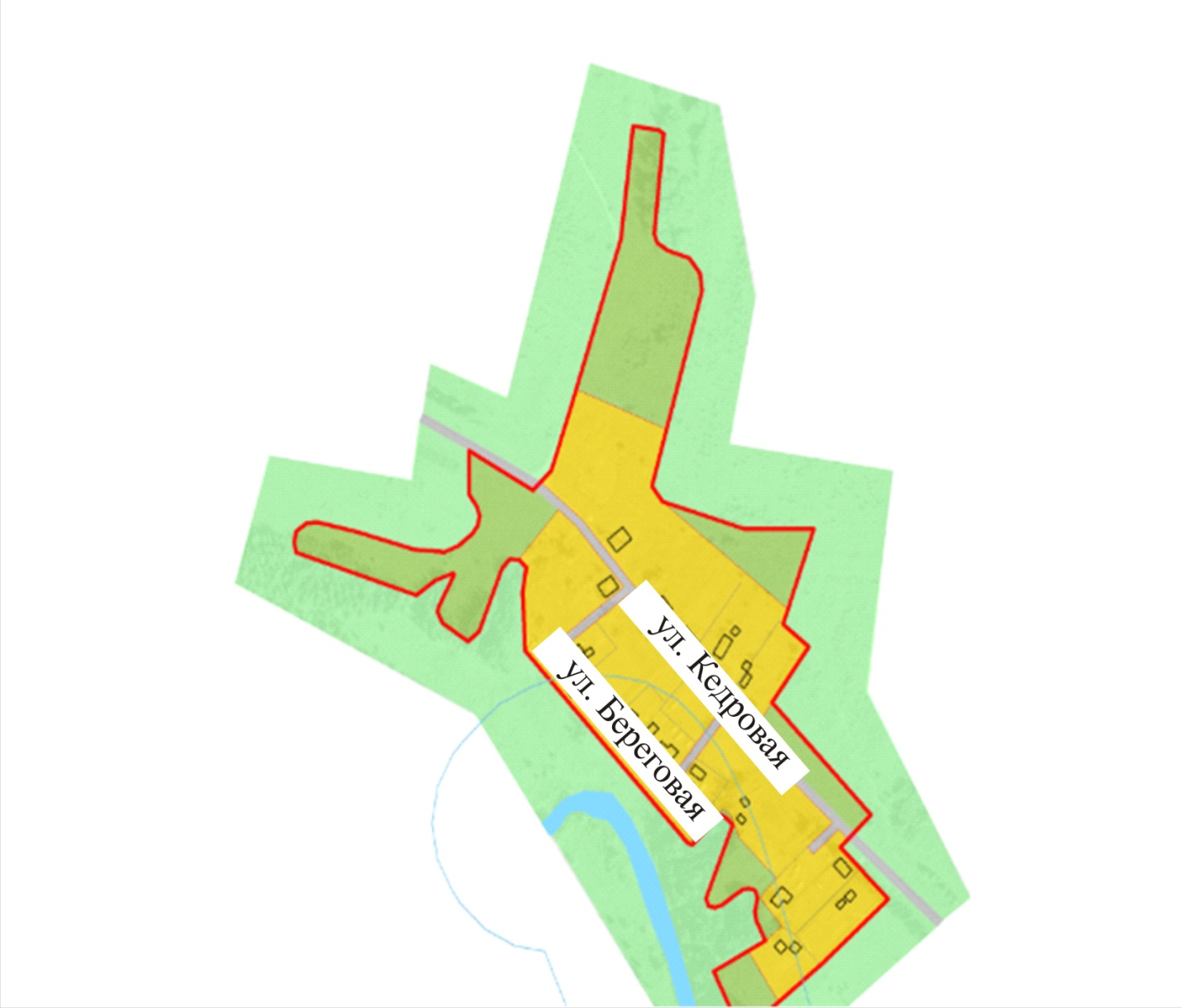 Приложение 36  к Перечню наименований элементов улично-дорожной сети муниципального образования «Город Березники»с. ЩЕКИНО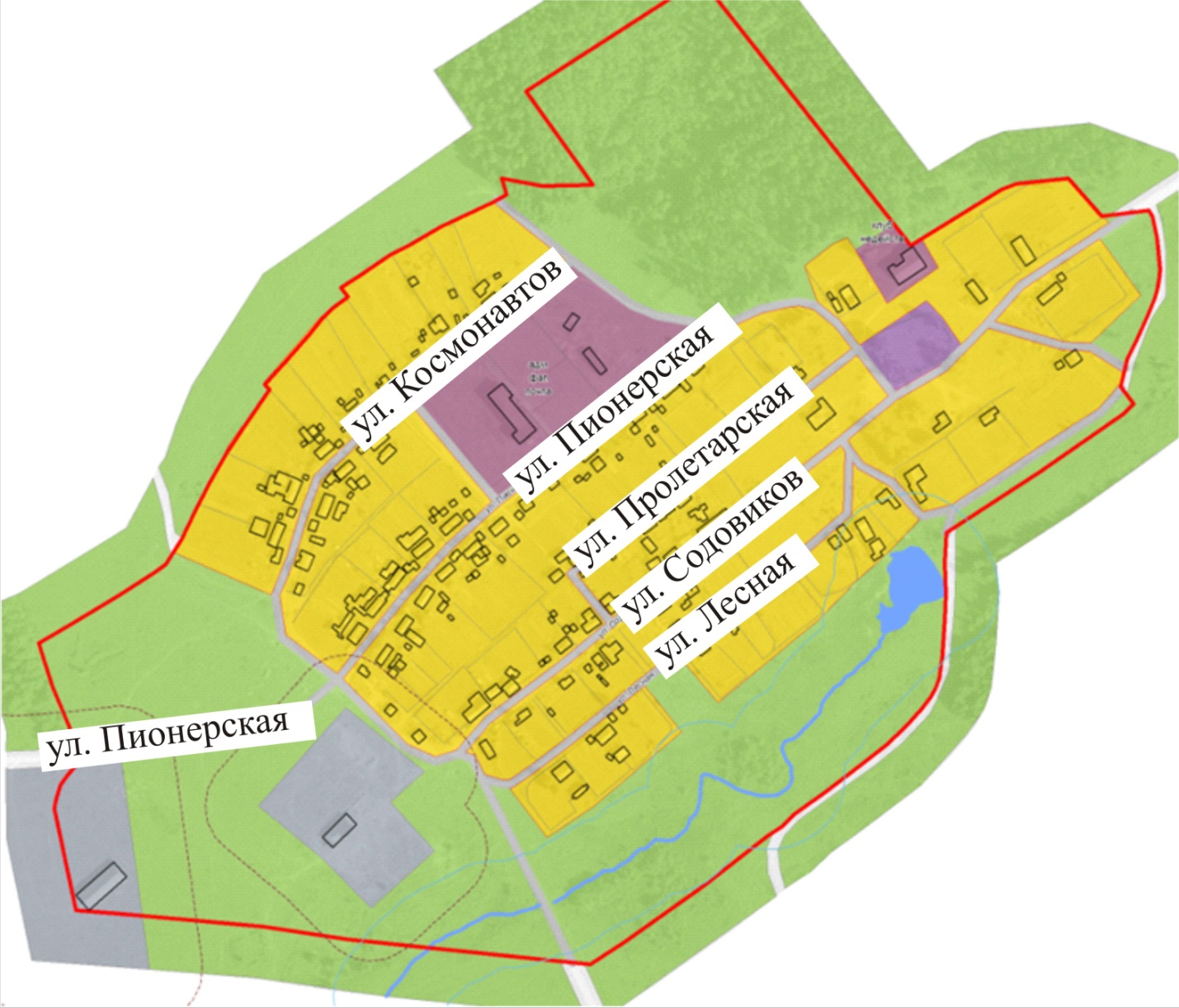 